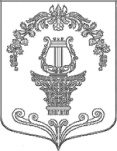 АДМИНИСТРАЦИЯ МУНИЦИПАЛЬНОГО ОБРАЗОВАНИЯТАИЦКОЕ ГОРОДСКОЕ ПОСЕЛЕНИЕГАТЧИНСКОГО МУНИЦИПАЛЬНОГО РАЙОНАЛЕНИНГРАДСКОЙ ОБЛАСТИПОСТАНОВЛЕНИЕОт  29.06.2020 г.                                                                                           № 294О признании утратившим силу постановления администрации №213 от 31.10.2011 «О порядке обращения с отходами в части осветительных устройств на территории Таицкого городского поселения»Рассмотрев протест Гатчинской городской прокуратуры от 19.06.2020 №7-65-2020, являющийся обоснованным, в соответствии с Федеральным законом от 06.10.2003 №131-ФЗ «Об общих принципах организации местного самоуправления в Российской Федерации», Постановлением Правительства Российской Федерации от 03.09.2010 №681 «Об утверждении Правил обращения с отходами производства и потребления в части осветительных устройств, электрических ламп, ненадлежащие сбор, накопление, использование, обезвреживание, транспортирование и размещение которых может повлечь причинение вреда жизни, здоровью граждан, вреда животным, растениям и окружающей среде», в целях приведения муниципальных нормативных правовых актов в соответствие с действующим законодательством, руководствуясь уставом МО, администрация Таицкого городского поселенияПОСТАНОВЛЯЕТ:1. Считать утратившими силу постановление №213 от 31.10.2011 «О порядке обращения с отходами в части осветительных устройств на территории Таицкого городского поселения».2. Настоящее постановление подлежит официальному опубликованию, размещению на официальном сайте администрации в информационно-телекоммуникационной  сети «Интернет», и, вступает в силу после официального опубликования.3. Контроль за исполнением настоящего постановления оставляю за собой. 
Глава администрацииТаицкого городского поселения		 			   И.В. Львович